20.12.2021Привокзальная площадь, украшение ёлки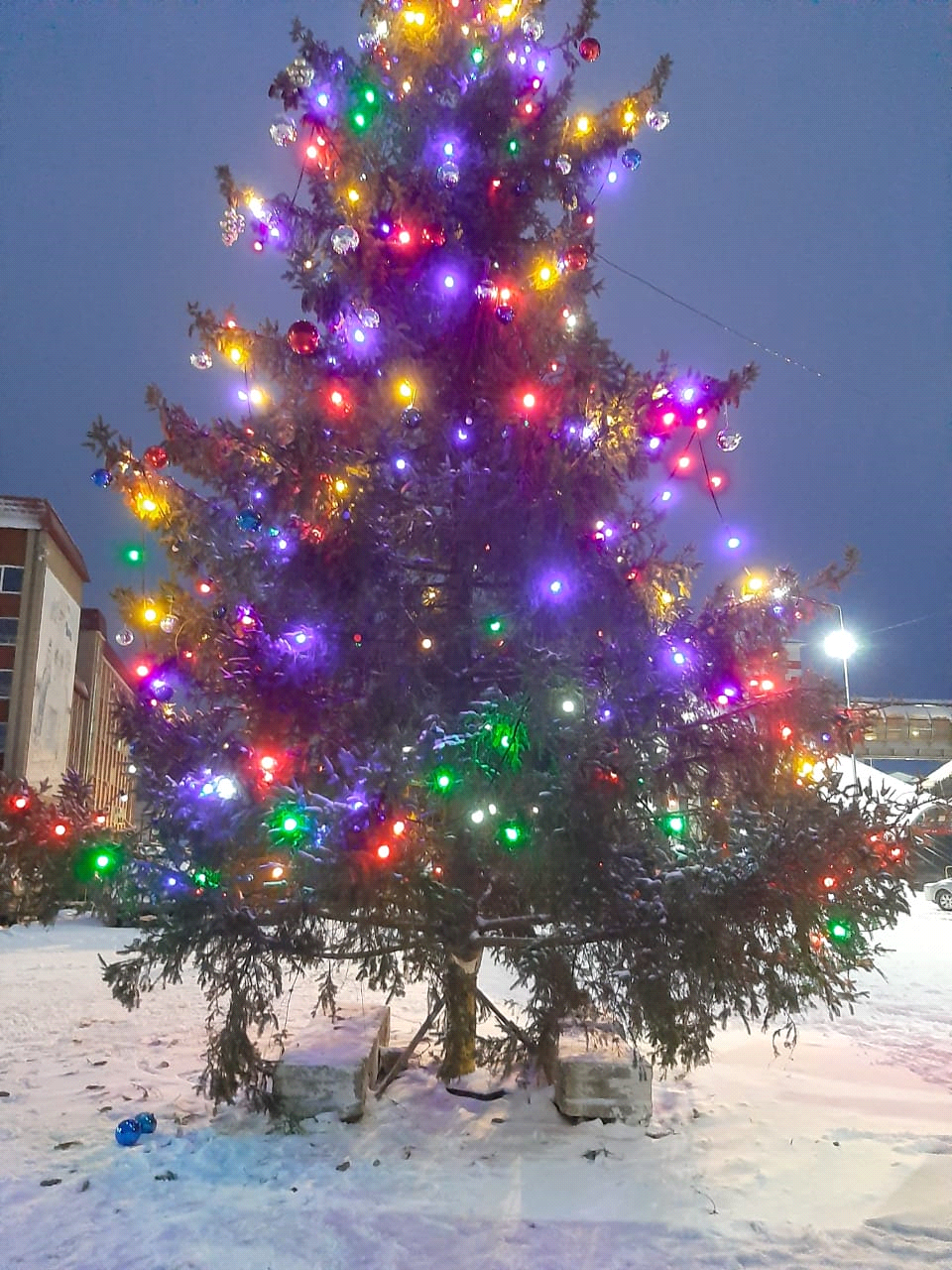 